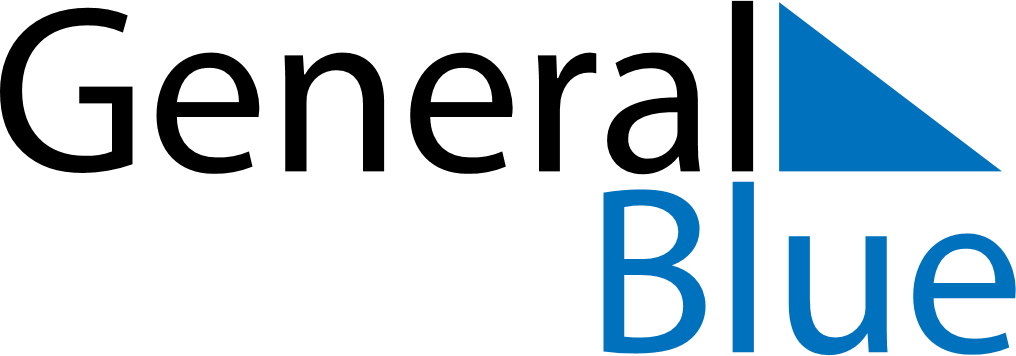 January 1855January 1855January 1855January 1855January 1855SundayMondayTuesdayWednesdayThursdayFridaySaturday12345678910111213141516171819202122232425262728293031